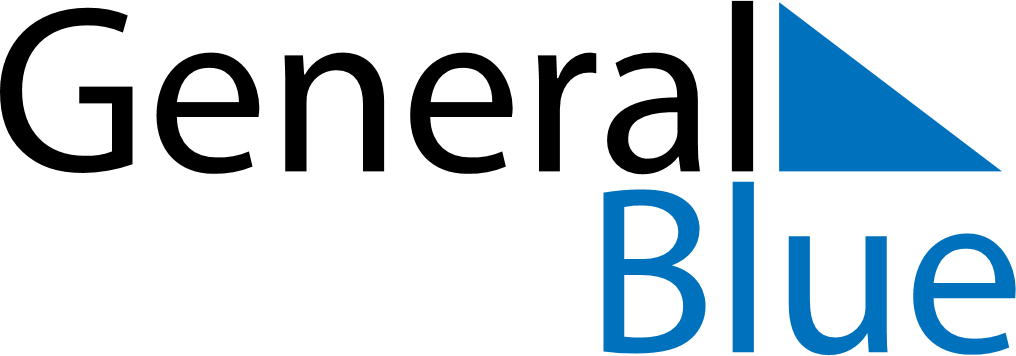 June 2024June 2024June 2024June 2024June 2024June 2024June 2024Schwetzingen, GermanySchwetzingen, GermanySchwetzingen, GermanySchwetzingen, GermanySchwetzingen, GermanySchwetzingen, GermanySchwetzingen, GermanySundayMondayMondayTuesdayWednesdayThursdayFridaySaturday1Sunrise: 5:24 AMSunset: 9:22 PMDaylight: 15 hours and 58 minutes.23345678Sunrise: 5:23 AMSunset: 9:23 PMDaylight: 16 hours and 0 minutes.Sunrise: 5:22 AMSunset: 9:24 PMDaylight: 16 hours and 1 minute.Sunrise: 5:22 AMSunset: 9:24 PMDaylight: 16 hours and 1 minute.Sunrise: 5:22 AMSunset: 9:25 PMDaylight: 16 hours and 3 minutes.Sunrise: 5:21 AMSunset: 9:26 PMDaylight: 16 hours and 4 minutes.Sunrise: 5:21 AMSunset: 9:27 PMDaylight: 16 hours and 6 minutes.Sunrise: 5:20 AMSunset: 9:28 PMDaylight: 16 hours and 7 minutes.Sunrise: 5:20 AMSunset: 9:29 PMDaylight: 16 hours and 8 minutes.910101112131415Sunrise: 5:20 AMSunset: 9:29 PMDaylight: 16 hours and 9 minutes.Sunrise: 5:19 AMSunset: 9:30 PMDaylight: 16 hours and 10 minutes.Sunrise: 5:19 AMSunset: 9:30 PMDaylight: 16 hours and 10 minutes.Sunrise: 5:19 AMSunset: 9:31 PMDaylight: 16 hours and 11 minutes.Sunrise: 5:19 AMSunset: 9:31 PMDaylight: 16 hours and 12 minutes.Sunrise: 5:19 AMSunset: 9:32 PMDaylight: 16 hours and 13 minutes.Sunrise: 5:19 AMSunset: 9:32 PMDaylight: 16 hours and 13 minutes.Sunrise: 5:18 AMSunset: 9:33 PMDaylight: 16 hours and 14 minutes.1617171819202122Sunrise: 5:18 AMSunset: 9:33 PMDaylight: 16 hours and 14 minutes.Sunrise: 5:18 AMSunset: 9:34 PMDaylight: 16 hours and 15 minutes.Sunrise: 5:18 AMSunset: 9:34 PMDaylight: 16 hours and 15 minutes.Sunrise: 5:19 AMSunset: 9:34 PMDaylight: 16 hours and 15 minutes.Sunrise: 5:19 AMSunset: 9:34 PMDaylight: 16 hours and 15 minutes.Sunrise: 5:19 AMSunset: 9:35 PMDaylight: 16 hours and 15 minutes.Sunrise: 5:19 AMSunset: 9:35 PMDaylight: 16 hours and 15 minutes.Sunrise: 5:19 AMSunset: 9:35 PMDaylight: 16 hours and 15 minutes.2324242526272829Sunrise: 5:20 AMSunset: 9:35 PMDaylight: 16 hours and 15 minutes.Sunrise: 5:20 AMSunset: 9:35 PMDaylight: 16 hours and 15 minutes.Sunrise: 5:20 AMSunset: 9:35 PMDaylight: 16 hours and 15 minutes.Sunrise: 5:20 AMSunset: 9:35 PMDaylight: 16 hours and 15 minutes.Sunrise: 5:21 AMSunset: 9:35 PMDaylight: 16 hours and 14 minutes.Sunrise: 5:21 AMSunset: 9:35 PMDaylight: 16 hours and 14 minutes.Sunrise: 5:22 AMSunset: 9:35 PMDaylight: 16 hours and 13 minutes.Sunrise: 5:22 AMSunset: 9:35 PMDaylight: 16 hours and 12 minutes.30Sunrise: 5:23 AMSunset: 9:35 PMDaylight: 16 hours and 12 minutes.